KRISTUS KRÁĽ, ÚTOČISKO ZABUDNUTÝCHLk 23, 35 – 43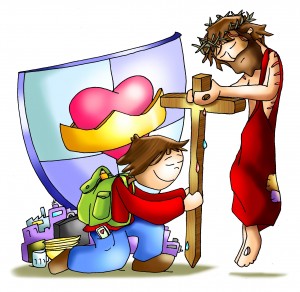 Touto nedeľou končíme liturgický rok, v ktorom sme prežili rôzne udalosti Ježišovho života a jeho posolstvom sme nasiakli cez Evanjelium sv. Lukáša.Ježiš nie je kráľ, na akého sme zvyknutí. V ňom sa neleskne moc či urodzenosť, ale služba a pokora. Ježiš je kráľom kríža, čo je veľmi odlišný spôsob uplatňovania kráľovskej hodnosti. Ukrižovaný Kristus odpúšťa a prijíma, pozýva k účasti na Kráľovstve. Patxi nám okrem kresby dáva aj krásnu modlitbu:„Slúžim ti, Ježišu,zmučený Boh, ktorý víťazíš nad krížom.útočisko zabudnutých, chudobných a opovrhnutých,ktorým vždy ponúkaš svoje kráľovstvo lásky.Budem ti slúžiť každý deň v pokore a mojej malosti.Amen. “Nech je naše srdce v túto nedeľu v Japonsku, Hirošime a Nagasaki spolu s pápežom Františkom, ktorý bude opäť žiadať o pokoj a zmierenie vo svete, spoločnom dome.Kresba: Patxi Velasco FANOText: Fernando Cordero ss.cc.